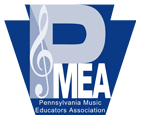 				  Region Chorus Concert                                 Saturday, March 23  11am                                    TICKET ORDER FORMTICKETS Needed  ___________   x  $10.00each  =__________________________								               amount dueEnclosed is check #______________________________________________         Made payable :Haverford Choral Association                  Mark Region Tickets in memo spot, lower left-hand cornerName of Buyer____________________________________________________________                                                       Please Print clearlyEmail of Buyer____________________________________________________________                                                       Please Print clearly                                          (Used for confirmation only)Telephone #of Buyer ________________________________________________                                          (used only if there is a problem)PRE-PAID Tickets will be available at the WILL CALL TABLE by LAST NAME on Saturday, March 23 before the concert. The lobby opens at 10:25am pre-concert. Your order will be confirmed by email.          Thank you for your order. Enjoy the concert!